Конкурс чтецов в МБДОУ«Моя Родина -РОССИЯ…»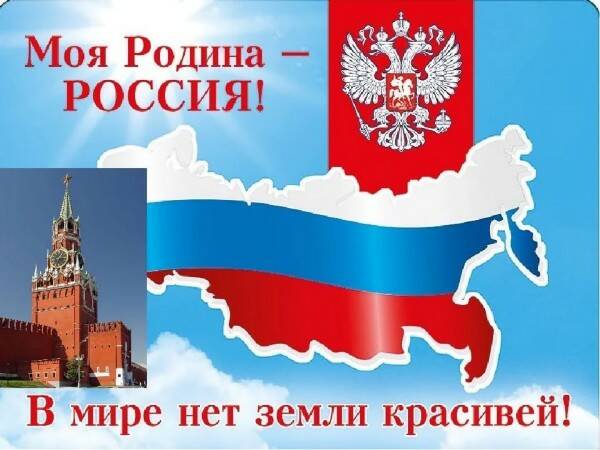 Дети заходят в зал. Звучит песня «Россия»Ведущий1(читает на фоне музыки) Здравствуйте, дорогие ребята. Сегодня у нас необычная встреча. Мы проведем конкурс чтецов. Участникам конкурса было дано задание: выучить стихи о Родине. Ведущий 2:Начинаем! Начинаем!Всех на конкурс приглашаем.Всех девчонок и мальчишек,И тихонь и шалунишек!Скучать сегодня воспрещается!Наш конкурс начинается!Ведущий1: Любовь к Родине у каждого из нас начинается с любви к родным местам, где ты родился и живешь… Любое место, даже самая маленькая деревенька, неповторимы своей красотой, очарованием! А мы любим город, в котором живем-это наша Выкса! 1.Стихотворение   «Моя малая Родина»Где родились мы с тобою,Ту страну, где мы живем,Самой милой и родною,Малой Родиной зовем.А за городом тропинкиВ лес волшебный позовут,Паучки из паутинкиКружева свои плетут.Светит солнце в небе синем,Улыбаясь нам с тобой.Это все – моя Россия,Это все – мой край родной.Ведущий2:Ребята, у каждой страны есть главный город-столица. Кто назовет столицу России? А как называется главная площадь Москвы?                                                Стихотворение В детском садике узнали
Мы прекрасные слова.
Их впервые прочитали:
Мама, Родина, Москва.Пролетят весна и лето.
Станет солнечной листва.
Озарятся новым светом
Мама, Родина, Москва.Солнце ласково нам светит.
Льется с неба синева.
Пусть всегда живут на свете
Мама, Родина, Москва!Ведущий1: Мы часто слышим вокруг себя такие слова: “Человек должен любить свою родину, мы все – жители России, Россия – наше Отечество”, Все это верно. А еще к слову “родина” мы нередко прибавляем слово “мать”.-Как вы думаете почему? (ответы детей?) Великий педагог XIX века Константин Дмитриевич Ушинский писал: “Отечеством мы зовем Россию потому, что в ней жили испокон веков отцы и деды наши. Родиной мы ее зовем потому, что в ней мы родились, в ней говорят родным языком, в ней для нас все родное; а матерью – потому, что она и скормила нас своим хлебом, вспоила своими водами, выучила своему языку. Как мать, защищает и бережет она нас от всяких врагов... Много есть на свете, кроме России, всяких хороших государств и земель, но одна у русского человека мать, одна у него и Родина – Россия”.Родина – слово большое, большое!
Пусть не бывает на свете чудес,
Если сказать это слово с душою,
Глубже морей оно, выше небес!В нем умещается ровно полмира:
Мама и папа, соседи, друзья.
Город родимый, родная квартира,
Бабушка, школа, котенок … и я.Зайчик солнечный в ладошке,
Куст сирени за окошком
И на щечке родинка –
Это тоже Родина.Ведущий 2. Родина подобна огромному дереву, на котором не сосчитать листьев. И все, что мы делаем доброго, прибавляет ему сил.  Но всякое дерево имеет корни. Корни питают дерево, связывают его с землей.  Корни – это то, чем мы жили вчера, год назад, сто, тысячу лет назад. Это наши деды и прадеды. Народ, не имеющий таких глубоких  корней, - бедный народ.Стихотворение  А.Гусева «Русская печь» Ведущий1: Мы любим нашу Россию в любое время года, а весной особенно  красива. Когда природа оживает, листья и цветы распускаются.Мой друг, что может быть милейБесценного родного края?Там солнце кажется светлей,Там радостней весна златая,Прохладней легкий ветерок,Леса и травы зеленее,Там сладостней звучит потокИ соловей поет нежнее!Стихотворение О.Высотской «Разговор с весной» Стихотворение Белоусова «Весенняя гостья»  Ведущий 2: Родина...  Россия...! Край, где мы родились, где живем, это наш дом. И его надо любить и беречь! “Россия. Какое красивое слово!  И роса, и сила, и синее что-то...” – так писал о России поэт С.Есенин много лет тому назад.Стихотворение Ф.Савинова «Родина» Ведущий 2:Каждый человек, живущий на нашей планете, испытывает чувство гордости за свою Родину, свой народ и страну, свою землю и ее историю. А олицетворяют родную землю ее символы.Флаг России – бело-сине-красный; герб – двуглавый орел, а трансляцией гимна по радио начинается наше утро. У Российского флага три цвета, поэтому его еще называют «триколор». Он развивается над административными зданиями, флаги вывешиваются во время праздников, торжеств. В больших городах и маленьких поселках поднимают их в честь победителей Олимпийских игр, соревнований. На нашем флаге три полосы, каждая из них имеет свое значение. Белый цвет - это цвет мира, он говорит о том, что наша страна миролюбивая. Синий цвет - это вера, благородство, верность. Красный цвет - это символ силы, он символизирует отвагу, храбрость, мужество, героизм, смелость. Стихотворение Владимира Степанова «Что мы Родиной зовем?»  Что мы Родиной зовём?
Дом, где мы с тобой живём,
И берёзки, вдоль которых
Рядом с мамой мы идём.
Что мы Родиной зовём?
Поле с тонким колоском,
Наши праздники и песни,
Тёплый вечер за окном.
Что мы Родиной зовём?
Всё, что в сердце бережём,
И под небом синим-синим
Флаг России над Кремлём.Ведущий 1: Многое видела Россия на своем веку за долгие свои столетия. Отовсюду! Из века в век! Казалось, не было у России клочка земли, неведомой врагам. Но не знающая покоя под набатом колоколов, в зареве сигнальных огней и несчитанных пожарищ, на удивление врагам Россия подымалась перед ними все могущественней и величественней.Стихотворение Е.Синицына «Берегите Россию»Стихотворение В Гудимова «Россия» Ведущий2: Важнейшей эмблемой государства является “герб”Его изображение помещается на флагах, монетах, печатях, бланках, марках и др. предметах, чтобы показать принадлежность к тому или иному государству.Еще один государственный символ России – это ее гимн. Гимн исполняется в особых, торжественных случаях. Когда исполняется гимн, люди встают, мужчины снимают головные уборы.Государственные символы сопровождают нас в повседневной жизни. Отдавая почести символам государства, мы тем самым проявляем любовь и уважение к своей Родине, гордость за принадлежность к гражданам России.( звучит гимн России)Стихотворение Т. Боковой «Родина»Стихотворение Будановой «Родина» Ведущий 1:Россию называют “родниковым краем”, “ромашковой Русью”. Березку милую, родную издавна считают символом России, символом Родины. Березка воспета в поэзии, и прозе, в музыке , в живописи. Россия и береза! Эти два понятия неразделимы.Стихотворение П.Синявского Ведущий2 : Родина – это очень много. Это и тропинка с бродом через ручей, и птицы, летящие на север над нашим домом. Это большие города и в десять дворов деревеньки. Это имена людей. Это разные национальности. Это ты и я с нашим миром чувств, с нашими радостями и заботами.Стихотворение «Нет края на свете красивей В.Гудимова Стихотворение С.Дрожжина «Родина» Стихотворение И.Сурикова «Детство» Ведущий 1:Солнце встанет – новый день начнется.Мир откроет для тебя окно.И любовью в сердце отзоветсяВсе, тебе знакомое давно.Посмотри кругом – и ты увидишьКрай родной, березки, тополя.Это наша Родина – Россия,Самая прекрасная земля.Щебет птиц, который ты услышишь,Будет лучше музыки любой.Ею ты живешь и ею дышишь –Красота России дорогой.Стихотворение В.Гудимова «Нет края на свете красивей» Ведущий 2: Закончили свои выступления чтецы.Пока жюри подводит итоги я предлагаю вам поиграть в игру «Доскажи словечко»1. Буквы-значки, как бойцы на парадеВ строгом порядке построены в ряд,Каждый в условленном месте стоитИ называется все (алфавит).2. Она весну встречает –Серёжки надевает.А платьице – в полоску.Ты узнаёшь …(берёзку)3. Ты весь мир обогреваешьИ усталости не знаешь.Улыбаешься в оконце,А зовут тебя все ..(солнце)4. На столе передо мнойЗакружился шар земной.Арктика, экватор, полюс.Уместил всю землю (глобус).5. Реки, горы и леса,И пустыни и моря,Деревеньки, городаИ широкие поля –Это все наша планета.Как зовут планету эту?Ведь она на всех одна.Мы зовем ее (Земля).6. Дарит много-много света,
Все луга в наряд одеты.
Реки, аж до дна прогреты.
Вы узнали, это...(лето)-Предоставляем слово жюри…Родина – это глаза твоей мамы,Полные слез или с искоркой смеха,Родина – это закат над полями,Сопок высоких далекое эхо.Родина! Слова не знаю чудесней,В нем наши сказки и славные были,Те, что и мы до сих пор не забыли.Родина – это земля у порога,Где ты впервые узнал свое имя.Родина – это большая дорога,Та, по которой пойдешь ты с другими!